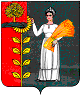 РАСПОРЯЖЕНИЕГЛАВЫ АДМИНИСТРАЦИИ СЕЛЬСКОГО ПОСЕЛЕНИЯ ТАЛИЦКИЙ СЕЛЬСОВЕТ ДОБРИНСКОГО МУНИЦИПАЛЬНОГО РАЙОНА ЛИПЕЦКОЙ ОБЛАСТИ РОССИЙСКОЙ ФЕДЕРАЦИИ25.03.2013 г.                                                                                                                                № 10«Об утверждении локального сметного расчета на капитальный ремонт автомобильной дороги  по улице Молодежная с. Талицкий Чамлык сельского поселения Талицкий сельсовет Добринского муниципального района Липецкой области»    Руководствуясь Федеральным законом №131 –ФЗ от 06 10.2003г. « Об общих принципах организации местного самоуправления в РФ»,  Уставом  сельского поселения Талицкий сельсовет, администрация сельского поселения Талицкий сельсовет,1.Утвердить локальный сметный расчет на капитальный ремонт автомобильной дороги  по улице Молодежная с. Талицкий Чамлык сельского поселения Талицкий сельсовет Добринского муниципального района Липецкой области (прилагается).2.Настоящее распоряжение вступает в силу со дня его официального обнародования.3.Контроль за исполнением данного распоряжения оставляю за собой.Глава администрациисельского поселенияТалицкий сельсовет                                                                                    И.В. Мочалов